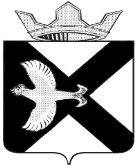 ДУМАМУНИЦИПАЛЬНОГО ОБРАЗОВАНИЯПОСЕЛОК БОРОВСКИЙРЕШЕНИЕ29 июня 2022 г.                                                                                              № 257рп. БоровскийТюменского муниципального районаОб информации администрации муниципального образования поселок  Боровский о работе торговых точек по выполнению правил продажи спиртных напитков.Рассмотрев и обсудив информацию о работе торговых точек по выполнению правил продажи спиртных напитков, в соответствии со статьей 23 Устава муниципального образования поселок Боровский, Дума муниципального образования поселок Боровский РЕШИЛА:1.Информацию о работе торговых точек по выполнению правил продажи спиртных напитков, осуществляющих деятельность на территории муниципального образования поселок Боровский в 2021 году принять к сведению согласно приложению к настоящему решению.2. Решение вступает в силу с момента подписания.Председатель Думы                                                            В.Н. СамохваловПриложение к решению Думы муниципального образования поселок Боровский от 29.06.2022 № 257	ИНФОРМАЦИЯ администрации муниципального образования  поселок  Боровский о работе торговых точек по выполнению правил продажи спиртных напитковПо состоянию на 01.01.2022 на территории муниципального образования поселок Боровский розничная торговля алкогольной  и спиртосодержащей продукцией осуществляется в 37 объектах розничной сети, что составляет 39% от общего количества стационарных торговых объектов (94). Из них реализацию  алкогольной продукции осуществляют следующие организации:В администрацию муниципального образования поселок Боровский поступают устные и письменные обращения жителей п. Боровский на предмет реализации алкогольной продукции в ночное время, во время проведения дней массовых мероприятий, в которые установлен запрет на продажу алкогольной продукции на торговые объекты - работающие круглосуточно:- «Адам и Ева», ООО «Радуга», расположенный по адресу п. Боровский, ул. Советская, 23а;- магазин «Анастасия», ООО «Радуга», расположенный по адресу п. Боровский, ул. Первомайская, 6/1;- «Выбор 2», ООО «Армада», расположенный по адресу п. Боровский, ул. Трактовая, 10, стр.1;- «Выбор 5», ООО «Армада», расположенный по адресу п. Боровский, ул. Мира, 16б.С целью усиления эффективности работы, направленной на выявление фактов не соблюдения требований Федерального закона от 22 ноября 1995 г. N 171-ФЗ «О государственном регулировании производства и оборота этилового спирта,  алкогольной и спиртосодержащей продукции и об ограничении потребления (распития) алкогольной продукции», постановления Правительства Тюменской  области от 27.12.2013 №575-п «Об установлении дополнительных ограничений  времени, условий и мест розничной продажи алкогольной продукции в Тюменской  области», а именно в части розничной продажи алкогольной продукции, осуществляемой организациями и индивидуальными предпринимателями, в ночное время с 21 часа до 8 часов и праздничные дни в течение 2021 года администрацией муниципального образования поселок Боровский были направлены письма в УМВД РФ по Тюменской области (1 письмо) и в МО МВД России «Тюменский» (3 письма), на имя прокурора Тюменского района (1 письмо). По результатам рассмотрения обращений инспекторами ОДН и участковыми уполномоченными полиции ОУУП и ПДН МО МВД РФ «Тюменский» составлено 4  административных протокола по ч.2.1 (2) и ч.3 (2)ст.14.16 КоАП:- по части 3 ст. 14.16 КоАП РФ (Нарушение особых требований и правил розничной продажи алкогольной и спиртосодержащей продукции) протокол составлен сотрудником ОЭБиПК в отношении руководителя Бабаева Вели Сахиб-оглы ООО «Армада», ул. Мира, 16 «б» (влечет наложение административного штрафа на должностных лиц в размере от двадцати тысяч до сорока тысяч рублей с конфискацией алкогольной и спиртосодержащей продукции или без таковой; на юридических лиц - от ста тысяч до трехсот тысяч рублей с конфискацией алкогольной и спиртосодержащей продукции или без таковой);- по п. 2.1., части 2 ст. 14.16 КоАП РФ (Розничная продажа несовершеннолетнему алкогольной продукции), протокол составлен сотрудниками ОДН в отношении продавца Джумагуловой Ж.А. магазин «Выбор -2», ул. Трактовая (влечет наложение административного штрафа на граждан в размере от тридцати тысяч до пятидесяти тысяч рублей; на должностных лиц - от ста тысяч до двухсот тысяч рублей; на юридических лиц - от трехсот тысяч до пятисот тысяч рублей).На официальном сайте Администрации МО п.Боровский размещалась информация об административной, уголовной ответственности и штрафных санкциях за нарушения правил продажи алкогольной продукции. За 2021 год на Сайте опубликовано 7 информаций для граждан о запрете продажи алкоголя в праздничные дни, с указанием номеров телефонов специализированных служб, куда можно сообщить о выявленных нарушениях. Аналогичная информация размещена в социальных мессенджерах ВКонтакте, Viber, WhatsApp,Одноклассники. Всего 28 публикаций.Сотрудниками ОЭБиПК МО МВД России «Тюменский» на постоянной основе проводятся мероприятия по выявлению и пресечению незаконной деятельности в сфере производства и оборота этилового спирта, алкогольной, спиртосодержащей и табачной продукции.06.04.2021 г. в магазине «Адам и Ева», расположенном по адресу: Тюменская область, Тюменский район, п. Боровский, ул. Советская, 23А, был выявлен факт реализации алкогольной продукции с признаками контрафактности. В ходе осмотра магазина было изъято следующее: 2 бутылки водки «Хортица» объемом 0,5 литров, 4 бутылки водки «Родник Сибири» объемом 0,5 литров, 2 бутылки водки «Финская ice» объемом 0,5 литров, 1 бутылка водки «Финская ice» объемом 0,25 литров на общую сумму 2 500 руб. В действиях продавца магазина Урманбека Д. усматриваются признаки состава административного преступления, предусмотренного ч. 2 ст. 14.1 КоАП РФ.07.04.2021 г. сотрудниками ПДН ОУУП и ОДН МО МВД России «Тюменский» в магазине «Выбор 5», принадлежащий ООО «Армада», расположенном по адресу: Тюменская область, Тюменский район, п. Боровский, ул. Трактовая, 10, был выявлен факт продажи алкогольной продукции несовершеннолетнему лицу. В действиях продавца магазина Семеновой Н.В. усматриваются признаки состава административного правонарушения, предусмотренные ч. 2.1 ст. 14.16 КоАП РФ.В 2022 году в магазине «Экспресс» п. Боровский, ул. Вокзальная, д. 63, продавец Косарева Т.В. осуществляла продажу алкогольной продукции без лицензии. В ходе осмотра изъято 4 бутылки водки, объемом 0,5 л. Составлен протокол по ч. 2 ст. 14.1 КоАП РФ.В 2022 году в соответствии со статьей 16 Федерального закона от 22.11.1995. № 171-ФЗ «О государственном регулировании производства и оборота этилового спирта, алкогольной и спиртосодержащей продукции и об ограничении потребления (распития) алкогольной продукции», на основании: постановления Правительства Тюменской области от 22.11.2017 № 555-п «Об установлении дополнительных ограничений времени, условий и мест розничной продажи алкогольной продукции в Тюменской области», постановления администрации Тюменского муниципального района от 19.02.2018 № 34 «Об установлении дополнительных ограничений времени, условий и мест розничной продажи алкогольной продукции в дни проведения массовых мероприятий», постановления администрации муниципального образования поселок Боровский от 11.05.2022 № 8 «Об установлении в 2022 году в муниципальном образовании поселок Боровский дней проведения массовых мероприятий, во время которых не допускается  розничная продажа алкогольной продукции», в целях защиты общественного порядка и общественной безопасности территории муниципального образования поселок Боровский установлен запрет на розничную продажу алкогольной продукции с 08-00 часов до 21-00 часов по местному времени в следующие дни:01 мая – Праздник Весны и Труда;09 мая – День Победы;-  16 мая - День проведения праздника «Последний звонок»;-  1 июня – Международный день защиты детей;-  12 июня – День России;-  25 июня – День поселка, День Молодежи;- 29,30 июня - День выпускного бала (вечера) в 9, 11 классах муниципальных общеобразовательных учреждений;     – День знаний, а в случае, если 1 сентября приходится на выходной день, - в последующий за 1 сентября рабочий день;4 ноября – День народного единства.№Наименование юридического лицаНаименование торговой точкиМесто расположения торговой точкиВид продукции1ООО «СибирьОптСнаб» «Абсолют III»ул. Советская, 21водка, пиво2ООО «СибирьОптСнаб» «Абсолют III»ул. Орджоникидзе, 23водка, пиво3ООО «Радуга»«Анастасия»ул. Первомайская, 6/1водка, пиво4ООО «ФОРТУНА»«Купец»ул.Советская,8/1водка, пиво5ООО «Бета Тюмень»«Красное и белое»ул. Октябрьская,8аводка, пиво6ООО «АльфаТюмень»«Красное и белое»УЛ. Мира,34водка, пиво7ООО «Бета Тюмень»«Красное и белое»ул. Островского, 20/1водка, пиво8ООО «Армада»«Выбор»ул. Трактовая, 10 стр. 1водка, пиво9ООО «Армада»«Выбор»ул. Мира, 16 бводка, пиво10ООО «Бэст»«Надежда»17 км объездной дороги Тюмень - Богандинка, с/о "Рассвет"водка, пиво11ООО «Бэст»«Надежда»ул. Мира,26аводка, пиво12ООО «Бэст»«Надежда»ул. Мира, 16 к. 1 (магазин «Фасолька»)водка, пиво13ИП Задыгов З. З. оглы«Рассвет»СНТ «Промстроевец»водка, пиво14ООО «Три кита +»«Сирень»ул. Островского, 20/1пиво15ЗАО «Тандер»«Магнит» Ибицаул.Мира, 20/2 1 этажводка, пиво16ЗАО «Тандер»«Магнит» Юртаул.Ленинградская,12водка, пиво17ЗАО «Тандер»«Магнит»ул. Мира,32водка, пиво18ЗАО «Тандер»«Магнит»Далмаул. Островского,20аводка, пиво19ООО «Арси плюс»магазин разливных напитковул. Молодежная, 1апиво20ООО «Элемент –Трейд»магазин «Монетка»ул. Мира, 24водка, пиво21ООО «АгроТорг»магазин «Пятерочка»ул. Трактовая, д. 4водка, пиво22ООО «АгроТорг»магазин «Пятерочка»ул. Советская, д.21водка, пиво23ИП Кузеванова Инна ЕвгеньевнаСмешанные товарыул.Заречная,24пиво24ИП Смолин В.В.магазин «Флагман»15 км объездной автодороги Тюмень-Боровский-Богандинскийводка, пиво25ООО «Знатный»«Продукты»СНТ «Целинные»водка, пиво26ООО «Радуга»«Адам и Ева»ул.Советская,23аводка,пиво27ИП Юнусов Алмаз Ильдусович«Пиръмаркет»ул. Ленинградская, 18пиво28ООО «Бэст Прайс»«Фикс Прайс»ул. Ленинградская, д.17пиво29ИП Панченко А.Н.«Светлое и темное»ул. Трактовая,4 стр.1пиво30ООО «Виктория»«Виктория»пер. Новоселов, 2аводка, пиво31ООО «ПродПромТорг»«Продукты»ул. Андреевская, 37Апиво32ООО «Торгсервис72»«Светофор»ул. 8 Марта,31водка, пиво33ИП Глухова А.В.«Экспресс»ул. Вокзальная 63/1, ст.Озеро Андреевскоепиво34ИП Сорокина И.Л.«Продукты»ПСО «Боровое»пиво35ООО «Удача»магазин разливных напитковул. Мира,32пиво36ООО «Нептун»магазин разливных напитковул. Островского,36пиво37ООО «Нептун»магазин разливных напитковул. Советская,10апиво